______________________________________________________________________________________________________________________________________Деловая программа VII Открытого Регионального Чемпионата «Молодые профессионалы»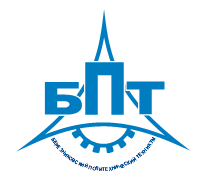 МИНИСТЕРСТВО ОБРАЗОВАНИЯ И НАУКИ  ПЕРМСКОГО КРАЯ  ГОСУДАРСТВЕННОЕ БЮДЖЕТНОЕ ПРОФЕССИОНАЛЬНОЕ ОБРАЗОВАТЕЛЬНОЕ УЧРЕЖДЕНИЕ«БЕРЕЗНИКОВСКИЙ ПОЛИТЕХНИЧЕСКИЙ ТЕХНИКУМ» (ГБПОУ  «БПТ») 618400 Россия, Пермский край, г. Березники, Советский проспект, 17 Тел./факс (3424) 26-29-46, 26-48-83, Е-mail: Bptt_sekretar@mail.ru ИНН/КПП 5911000090/591101001, ОКПО 00208611 ОКВЭД 85..21, ОГРН 1025901702485        №МероприятиеДата/ времяСсылка на мероприятие или видео2Онлайн-конференция «Трудоустройство и развитие молодого специалиста на предприятии» с привлечением специалистов отделов развития персонала градообразующих предприятий, педагоги ГБПОУ «Березниковский политехнический техникум»05 февраля 14:00-15:00Платформа ZOOMИдентификатор конференции: 81485554684Код доступа: 1892483Видео-профессиональные пробы по химическим направлениям обучения в БПТ, педагоги ГБПОУ «Березниковский политехнический техникум»03-05 февраляhttp://berpt.ru/metodicheskaya-rabota/worldskills/regionalnye-chempionaty-molodye-professionaly-wsr/212-regionalnye-chempionaty-molodye-professionaly-wsr/professionalnye-proby-po-khimicheskim-napravleniyam-obucheniya4Видео-профессиональные пробы по электро-техническим направления обучения в БПТ, педагоги ГБПОУ «Березниковский политехнический техникум»03-05 февраляhttp://berpt.ru/metodicheskaya-rabota/worldskills/regionalnye-chempionaty-molodye-professionaly-wsr/210-regionalnye-chempionaty-molodye-professionaly-wsr/professionalnye-proby-po-elektro-tekhnicheskim-napravleniya-obucheniya5Видео-профессиональные пробы по технико-механическим направлениям обучения в БПТ, педагоги ГБПОУ «Березниковский  политехнический техникум»03-05 февраляhttp://berpt.ru/metodicheskaya-rabota/worldskills/regionalnye-chempionaty-molodye-professionaly-wsr/211-regionalnye-chempionaty-molodye-professionaly-wsr/professionalnye-proby-po-tekhniko-mekhanicheskim-napravleniyam-obucheniya6Онлайн-собрание в БПТ родителей выпускников 9 классов СОШ04 февраляв 18:00-20:00Платформа ZOOMИдентификатор конференции: 85866871211Код доступа: 495444